«УТВЕРЖДАЮ»Председатель Контрольно-счетного органа муниципального образования «Ленский район»  _______________Г.Б. Гурьянова«29» мая 2023 г.ОТЧЕТ о результатах контрольного мероприятия  «Проверка соблюдения законодательства в сфере закупок товаров, работ, услуг, осуществленных в рамках Постановления Правительства РС(Я) от 15.03.2022 № 148 «О случаях осуществления закупок товаров, работ, услуг для государственных и (или) муниципальных нужд у единственного поставщика (подрядчика, исполнителя) и порядке их осуществления»Ленск2023 г.1.	Основание для проведения контрольного мероприятия: пп. 2.1.3 п. 2.1 раздела 2 плана работы Контрольно-счетного органа МО «Ленский район» на I полугодие 2023 года.2.	Предмет контрольного мероприятия: соблюдение объектами проверки действующего законодательства в сфере закупок товаров, работ, услуг, осуществленных в рамках Постановления Правительства РС(Я) от 15.03.2022 № 148 «О случаях осуществления закупок товаров, работ, услуг для государственных и (или) муниципальных нужд у единственного поставщика (подрядчика, исполнителя) и порядке их осуществления».3.	Объекты контрольного мероприятия: 3.1.	Администрация муниципального образования «Ленский район» Республики Саха (Якутия);3.2.	 Муниципальное бюджетное общеобразовательное учреждение «Средняя общеобразовательная школа № 4 с углубленным изучением отдельных предметов г. Ленска» муниципального образования «Ленский район» Республики Саха (Якутия).4.	Срок проведения контрольного мероприятия: с 06.02.2023 по 31.05.2023 года (включая период приостановления контрольного мероприятия). 5.	Цели контрольного мероприятия:5.1.	Цель 1.	Деятельность администрации МО «Ленский район» по реализации Постановления Правительства РС(Я) от 15.03.2022 № 148 «О случаях осуществления закупок товаров, работ, услуг для государственных и (или) муниципальных нужд у единственного поставщика (подрядчика, исполнителя) и порядке их осуществления».5.2.	Цель 2.	Деятельность объектов проверки по соблюдению положений Постановления Правительства РС(Я) от 15.03.2022 № 148 «О случаях осуществления закупок товаров, работ, услуг для государственных и (или) муниципальных нужд у единственного поставщика (подрядчика, исполнителя) и порядке их осуществления» при принятии решений и заключении муниципальных контрактов с единственным поставщиком (подрядчиком, исполнителем).6.	Проверяемый период деятельности: 2022 год. 7.	По результатам контрольного мероприятия установлено следующее: 7.1.	Цель 1. Деятельность администрации МО «Ленский район» по реализации Постановления Правительства РС(Я) от 15.03.2022 № 148 «О случаях осуществления закупок товаров, работ, услуг для государственных и (или) муниципальных нужд у единственного поставщика (подрядчика, исполнителя) и порядке их осуществления».7.1.1.	Муниципальные правовые акты, регламентирующие порядок осуществления закупки у единственного поставщика (подрядчика, исполнителя), в случаях, предусмотренных подпунктами «а» и «б» пункта 1.2 Постановления Правительства Республики Саха (Якутия) от 15.03.2022 № 148 «О случаях осуществления закупок товаров, работ, услуг для государственных и (или) муниципальных нужд у единственного поставщика (подрядчика, исполнителя) и порядке их осуществления» (далее – Постановление Правительства РС(Я) № 148) в муниципальном образовании «Ленский район» отсутствуют. При этом, отсутствие таковых не квалифицируется как нарушение действующего законодательства.7.2.	Цель 2.  Деятельность объектов проверки по соблюдению положений Постановления Правительства РС(Я) от 15.03.2022 № 148 «О случаях осуществления закупок товаров, работ, услуг для государственных и (или) муниципальных нужд у единственного поставщика (подрядчика, исполнителя) и порядке их осуществления» при принятии решений и заключении муниципальных контрактов с единственным поставщиком (подрядчиком, исполнителем).7.2.1.	В ходе проверки соблюдения объектами проверки положений Постановления Правительства РС(Я) № 148 при осуществлении закупки у единственного поставщика на выполнение работ по строительству объекта «Физкультурно-спортивная зона МБОУ СОШ 4 г. Ленска» на основании Распоряжения главы МО «Ленский район» от 12.12.2022 № 01-04-2636/2 «О закупке у единственного поставщика в соответствии с Постановлением Правительства Республики Саха (Якутия) от 15.03.2022 № 148» (далее – решение), установлены следующие нарушения:1.	Заказчиком – МБОУ СОШ № 4 г. Ленска, в нарушение п. 1.3 Постановления Правительства РС(Я) № 148, при обосновании возможности данной закупки у единственного поставщика, не представлены следующие документы:- решение о необходимости защиты национальных интересов Российской Федерации в связи с недружественными действиями иностранных государств и международных организаций и решение о необходимости достижения показателей (индикаторов), указанных в национальных проектах;- решение о нецелесообразности и (или) невозможности осуществления закупки конкурентным способом в связи с экономической ситуацией.2.	При принятии решения, в качестве документа, обосновывающего нецелесообразность и (или) невозможность осуществления закупки конкурентным способом в связи с экономической ситуацией, принята Служебная записка Управления капитального строительства администрации МО «Ленский район» от 09.12.2022 № 26-10-185/2 (далее – УКС), согласно которой нецелесообразность проведения конкурентной процедуры обусловлена следующими причинами:- наличием неограниченного количества хозяйствующих субъектов, соответствующих дополнительным требованиям, предусмотренным позицией 7 приложения к Постановлению Правительства РФ от 29.12.2021 № 2571 «О требованиях к участникам закупки товаров, работ, услуг для обеспечения государственных и муниципальных нужд и признании утратившими силу некоторых актов и отдельных положений актов Правительства Российской Федерации» (далее – Постановление Правительства РФ № 2571);- наличием неограниченного количества хозяйствующих субъектов, являющихся членами СРО в области строительства и имеющих право выполнять работы в отношении объектов капитального строительства, а также имеющих уровень ответственности участника закупки по обязательствам, обеспеченным компенсационным фондом возмещения вреда, не ниже стоимости строительства объекта;- наличием риска невыполнения обязательств по строительству в установленные сроки.Однако, данная служебная записка не является документом, обосновывающим нецелесообразность и (или) невозможность осуществления закупки конкурентным способом в связи с экономической ситуацией по следующим основаниям:1)	УКС подтверждает наличие на территории Республики Саха (Якутия) достаточного, даже неограниченного, количества хозяйствующих субъектов, соответствующих требованиям позиции 7 приложения к Постановлению Правительства РФ № 2571, являющихся членами СРО в области строительства, тем самым, фактически подтверждая возможность осуществления закупки конкурентным способом. Кроме того, направление писем в адрес ООО «Альфа-Строй», АО «777», ООО «СК Монолит», ООО «СУ Альфа», ИП Иброхимов Р.М., ООО «Мастерстрой», ИП Исрафилов Р.Я-О. – хозяйствующих субъектов, имеющих положительный опыт успешного строительства объектов капитального строительства и ввода их в эксплуатацию, с предложением о строительстве указанного объекта, и получение трех положительных ответов о готовности приступить к строительству, на указанных в письме условиях, также свидетельствуют о заинтересованности поставщиков в отношении строительства указанного объекта. А отсутствие как положительных, так и отрицательных ответов со стороны остальных потенциальных подрядчиков, не может свидетельствовать об отсутствии заинтересованности в строительстве указанного объекта с их стороны.2)	Довод УКС о том, что подтвержденный потенциальными подрядчиками опыт по исполненным договорам с любой просрочкой исполненных обязательств, влечет за собой риск невыполнения контракта в установленный срок, является несостоятельным, поскольку не имеет прямого отношения к возможности, либо невозможности заключения контракта конкурентным способом. 3)	Одновременным обязательным условием закупки по ч. 1 ст. 93 Федерального закона от 05.04.2013 № 44-ФЗ «О контрактной системе в сфере закупок товаров, работ, услуг для обеспечения государственных и муниципальных нужд» (далее – Федеральный закон № 44-ФЗ), является нецелесообразность временных затрат на применение конкурентных способов закупки. Однако, служебная записка УКС не содержит каких-либо доводов в пользу отсутствия времени на проведение конкурентной процедуры, что свидетельствует о том, что данная закупка у единственного поставщика не обладала свойствами срочности и/или чрезвычайности. Кроме того, дополнительные доводы администрации МО «Ленский район» о необходимости доставки основных материалов по зимнику и освоении средств пожертвования ООО «Таас-Юрях Нефтегазодобыча», представленные в ходе проведения контрольного мероприятия, также являются несостоятельными, поскольку заключение муниципального контракта на конкурентной основе никак не препятствует завозу материалов по зимнику, а временные рамки для освоения спонсорской помощи ООО «Таас-Юрях Нефтегазодобыча» не устанавливались.Таким образом, при издании распоряжения главы МО «Ленский район» от 12.12.2022 № 01-04-2636/2 «О закупке у единственного поставщика в соответствии с Постановлением Правительства Республики Саха (Якутия) от 15.03.2022 № 148» и при заключении муниципального контракта от 26.12.2022 № 19 на выполнение работ по строительству объекта «Физкультурно-спортивная зона МБОУ СОШ 4 г. Ленска» ИКЗ 22 31414009698141401001 0019 001 4299 407, с единственным поставщиком ООО «Альфа-Строй», нарушены требования Постановления Правительства РС(Я) № 148, а также ст. 8, ст. 24 Федерального закона № 44-ФЗ, в части несоблюдения принципа обеспечения конкуренции, а также неверного способа определения поставщика (подрядчика, исполнителя). В вышеуказанных действиях объектов проверки усматриваются признаки состава административного правонарушения, предусмотренного ч. 2 ст. 7.29 КоАП РФ, в связи с чем материалы по данному факту были направлены в УФАС по Республике Саха (Якутия), которым в настоящее время проводится соответствующая внеплановая проверка.Помимо выявленных нарушений, в ходе контрольного мероприятия, установлено нарушение порядка составления, представления годовой, квартальной бухгалтерской отчетности муниципальных бюджетных учреждений. Так, в нарушение п. 75 Инструкции о порядке составления, представления годовой, квартальной бухгалтерской отчетности государственных (муниципальных) бюджетных и автономных учреждений, утвержденной Приказом Минфина России от 25.03.2011 № 33н, Сведения о вложениях в объекты недвижимого имущества, об объектах незавершенного строительства бюджетного (автономного) учреждения (ф. 0503790) содержат недостоверные данные в части неотражения в графе 21 «Кассовые расходы с начала реализации инвестиционного проекта», кассовых расходов в объекты капитальных вложений – Физкультурно-спортивная зона МБОУ СОШ № 4 г. Ленска в сумме выплаченного аванса – 4 482 096,48 рублей. Указанное нарушение допущено муниципальным казенным учреждением «Централизованная бухгалтерия муниципального образования «Ленский район» Республики Саха (Якутия)», которому переданы полномочия по ведению бухгалтерского учета МБОУ «СОШ № 4 г. Ленска».8.	Возражения или замечания руководителей, или иных уполномоченных должностных лиц объектов контрольного мероприятия на результаты контрольного мероприятия:На Акт проверки от 15.05.2023 № 01-11/10 объектом проверки – администрацией муниципального образования «Ленский район» Республики Саха (Якутия), в установленный срок, были представлены Возражения от 24.05.2023 № 01-09-2563/3. На представленные Возражения, КСО МО «Ленский район» было подготовлено Заключение от 25.05.2023 № 01-11/14.Акт проверки от 15.05.2023 № 01-11/11 объектом проверки – Муниципальным бюджетным общеобразовательным учреждением «Средняя общеобразовательная школа № 4 с углубленным изучением отдельных предметов г. Ленска» муниципального образования «Ленский район» Республики Саха (Якутия), подписан без замечаний и возражений, и представлен в КСО МО «Ленский район» 23.05.2023, в установленный срок.9.	Выводы:9.1.	Общий объем проверенных средств составил 14 940 321,60 рубль – цена контракта.9.2.	Распоряжение от 12.12.2022 № 01-04-2636/2 «О закупке у единственного поставщика в соответствии с Постановлением Правительства Республики Саха (Якутия) от 15.03.2022 № 148», издано в нарушение требований Постановления Правительства РС(Я) № 148, а также ст. 8, ст. 24 Федерального закона № 44-ФЗ.Установленное нарушение находится в сфере ответственности главы МО «Ленский район» – Абильманова Ж.Ж.9.3.	Муниципальный контракт на выполнение работ по строительству объекта «Физкультурно-спортивная зона МБОУ СОШ 4 г. Ленска» заключен Заказчиком – МБОУ СОШ № 4 г. Ленска в нарушение требований Постановления Правительства РС(Я) № 148, а также ст. 8, ст. 24 Федерального закона № 44-ФЗ.  Установленное нарушение находится в сфере ответственности и.о. директора МБОУ СОШ № 4 г. Ленска – Яковлева Я.Н.  9.4.	В нарушение п. 75 Инструкции о порядке составления, представления годовой, квартальной бухгалтерской отчетности государственных (муниципальных) бюджетных и автономных учреждений, утвержденной Приказом Минфина России от 25.03.2011 № 33н, Сведения о вложениях в объекты недвижимого имущества, об объектах незавершенного строительства бюджетного (автономного) учреждения (ф. 0503790) содержат недостоверные данные в части неотражения в графе 21 «Кассовые расходы с начала реализации инвестиционного проекта», кассовых расходов в объекты капитальных вложений – Физкультурно-спортивная зона МБОУ СОШ № 4 г. Ленска в сумме выплаченного аванса – 4 482 096,48 рублей. Установленное нарушение находится в сфере ответственности ведущего бухгалтера муниципального казенного учреждения «Централизованная бухгалтерия муниципального образования «Ленский район» Республики Саха (Якутия)» – Сидоровой В. С.  10.	Предложения (рекомендации):10.1.	Администрации МО «Ленский район»:1.	При принятии решений соблюдать требования Постановления Правительства РС(Я) № 148, а также статьи 15 Федерального закона от 26.07.2006 № 135-ФЗ «О защите конкуренции», которая запрещает принимать акты и (или) осуществлять действия (бездействия), которые приводят или могут привести к недопущению, ограничению, устранению конкуренции.2.	Разработать и принять муниципальный правовой акт в целях реализации Постановления Правительства РС(Я) № 148, определив дополнительные случаи закупок товаров, работ, услуг для муниципальных нужд у единственного поставщика и порядок их осуществления.Приложение:   Перечень законов и иных нормативных правовых актов Российской Федерации, Республики Саха (Якутия), Ленского района, исполнение которых проверено в ходе контрольного мероприятия, на 1 л. в 1 экз.;Перечень актов, оформленных по результатам контрольного мероприятия, на 1 л. в 1 экз.;Перечень пояснений и замечаний объекта контрольного мероприятия к акту, оформленному по результатам контрольного мероприятия и заключений   КСО МО «Ленский район» на пояснения и замечания, на 1 л. в 1 экз.Руководитель контрольного мероприятияПредседатель                                                                         Г.Б. Гурьянова                                                                                           Приложение № 1                                                                                          к Отчету о результатах                                                                                           контрольного мероприятия                                                                                          от «29» мая 2023 г.                                                                                           № 01-11/15Переченьзаконов и иных нормативных правовых актов Российской Федерации, Республики Саха (Якутия), муниципальных правовых актов муниципального образования «Ленский район», исполнение которых проверено в ходе контрольного мероприятия                                                                                           Приложение № 2                                                                                           к Отчету о результатах                                                                                            контрольного мероприятия                                                                                           от «29» мая 2023 г.                                                                                            № 01-11/15ПЕРЕЧЕНЬактов, оформленных по результатам контрольного мероприятия                                                                                            Приложение № 3                                                                                           к Отчету о результатах                                                                                            контрольного мероприятия                                                                                           от «29» мая 2023 г.                                                                                            № 01-11/15Перечень пояснений и замечаний объекта контрольного мероприятия к акту, оформленному по результатам контрольного мероприятия и заключений   КСО МО «Ленский район» на пояснения и замечанияМУНИЦИПАЛЬНОЕ ОБРАЗОВАНИЕ«ЛЕНСКИЙ РАЙОН»РЕСПУБЛИКИСАХА (ЯКУТИЯ)КОНТРОЛЬНО-СЧЕТНЫЙОРГАН678144, г. Ленск, ул. Ленина 65Тел.:(411-37) 4-66-83Факс (411-37) 4-66-83e-mail: Kontrol_lr@mail.ruМУНИЦИПАЛЬНОЕ ОБРАЗОВАНИЕ«ЛЕНСКИЙ РАЙОН»РЕСПУБЛИКИСАХА (ЯКУТИЯ)КОНТРОЛЬНО-СЧЕТНЫЙОРГАН678144, г. Ленск, ул. Ленина 65Тел.:(411-37) 4-66-83Факс (411-37) 4-66-83e-mail: Kontrol_lr@mail.ru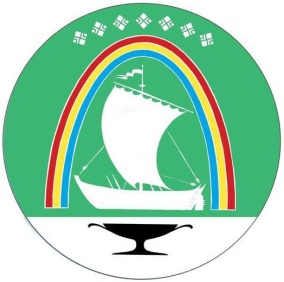 САХАРЕСПУБЛИКАТЫН «ЛЕНСКЭЙ РОЙУОН»МУНИЦИПАЛЬНАЙТЭРИЛЛИИТИНХОНТУРУОЛЛУУР-СУОТТУУРУОРГАН678144, г. Ленскэйк, Ленин уул.,65Тел.:(411-37) 4-66-83Факс (411-37) 4-66-83e-mail: Kontrol_lr@mail.ruСАХАРЕСПУБЛИКАТЫН «ЛЕНСКЭЙ РОЙУОН»МУНИЦИПАЛЬНАЙТЭРИЛЛИИТИНХОНТУРУОЛЛУУР-СУОТТУУРУОРГАН678144, г. Ленскэйк, Ленин уул.,65Тел.:(411-37) 4-66-83Факс (411-37) 4-66-83e-mail: Kontrol_lr@mail.ruСАХАРЕСПУБЛИКАТЫН «ЛЕНСКЭЙ РОЙУОН»МУНИЦИПАЛЬНАЙТЭРИЛЛИИТИНХОНТУРУОЛЛУУР-СУОТТУУРУОРГАН678144, г. Ленскэйк, Ленин уул.,65Тел.:(411-37) 4-66-83Факс (411-37) 4-66-83e-mail: Kontrol_lr@mail.ruСАХАРЕСПУБЛИКАТЫН «ЛЕНСКЭЙ РОЙУОН»МУНИЦИПАЛЬНАЙТЭРИЛЛИИТИНХОНТУРУОЛЛУУР-СУОТТУУРУОРГАН678144, г. Ленскэйк, Ленин уул.,65Тел.:(411-37) 4-66-83Факс (411-37) 4-66-83e-mail: Kontrol_lr@mail.ruот «29» мая 2023 г.№ 01-11/15№п/пНазвание законов и иных нормативных правовых актов с указанием даты и номера акта1«Бюджетный кодекс Российской Федерации» от 31.07.1998 № 145-ФЗ2«Гражданский кодекс Российской Федерации (часть первая)» от 30.11.1994 № 51-ФЗ3«Градостроительный кодекс Российской Федерации» от 29.12.2004 № 190-ФЗ4Федеральный закон от 26.07.2006 № 135-ФЗ «О защите конкуренции»5Федеральный закон от 05.04.2013 № 44-ФЗ «О контрактной системе в сфере закупок товаров, работ, услуг для обеспечения государственных и муниципальных нужд»6Федеральный закон от 08.03.2022 № 46-ФЗ «О внесении изменений в отдельные законодательные акты Российской Федерации»7Постановление Правительства РС(Я) от 15.03.2022 № 148 «О случаях осуществления закупок товаров, работ, услуг для государственных и (или) муниципальных нужд у единственного поставщика (подрядчика, исполнителя) и порядке их осуществления»8Постановление Правительства РФ от 29.12.2021 № 2571 «О требованиях к участникам закупки товаров, работ, услуг для обеспечения государственных и муниципальных нужд и признании утратившими силу некоторых актов и отдельных положений актов Правительства Российской Федерации»9Приказ Минфина России от 25.03.2011 № 33н «Об утверждении Инструкции о порядке составления, представления годовой, квартальной бухгалтерской отчетности государственных (муниципальных) бюджетных и автономных учреждений»№ актаДата актаТип актаОбъект контроля01-11/1015.05.2023Акт по результатам контрольного мероприятияАдминистрация муниципального образования «Ленский район» Республики Саха (Якутия)01-11/1115.05.2023Акт по результатам контрольного мероприятияМуниципальное бюджетное общеобразовательное учреждение «Средняя общеобразовательная школа № 4 с углубленным изучением отдельных предметов г. Ленска» муниципального образования «Ленский район» Республики Саха (Якутия)№ документа (исходящий)Дата документаНаименование документа01-09-2563/324.05.2023Возражения администрации МО «Ленский район» на акт по результатам контрольного мероприятия Контрольно-счетного органа МО «Ленский район» от 15.05.2023 № 01-11/10 01-11/1425.05.2023Заключение Контрольно-счетного органа МО «Ленский район» на возражения администрации МО «Ленский район» от 24.05.2023 № 01-09-2563/3